To Our CitizensOn behalf of the Clinton County Board of Health and our staff, I am pleased to present you with the 2022 annual report of operations. 2022 has been a transitioning year for our county.  COVID-19 has continued to be a major focus of our staff and administration.  The health department has continued to hold vaccination clinics. We have also had our testing site open the entire year so our community can continue to receive the testing that it needs.   We have made changes to our daily operations to help better serve the community with our many services that are non-covid related.  While COVID has continued to be a major priority for us, we want to make sure that none of our services suffer due to this pandemic.The Clinton County Health Department ended Fiscal Year 2022 with a cash balance of $1,193,602.65. We are excited about the news of building of our new facility so we can better serve the citizens of Clinton County.  The Board of Health and I look forward to exploring new avenues to add services for the citizens of Clinton County. Clinton County Board of HealthBrian Klostermann, MD……………………………….……………………………………………………….…………………………………ChairpersonTerri Linton, SLP...……………………………………………………………………...………………………….……..………….…………………SecretaryPaulette Evans, RN……………………………………………………………………..……………………………………………………Vice ChairpersonRobert Hyten, III, DMD…………………………….……………………..……………………………………..……………………………………TreasurerDr. Deanna Ducomb……………………………………………………….……………………………………………..……………………Board MemberTraci Foster, NP…………………………………………….……………………………………………..…………………………..Board MemberKimberly Hugo, RN…………………………………………………………………………………………………..……………….………..Board MemberStacy Albers, RN………..……………………………………………………………………………………………………………………….Board MemberMike Kuhl………………………………………………………………………………………….….…………………… Voting County Board MemberHolly Clark………………………………………………………………………………....…….…………………Non-Voting County Board MemberClinton County Health Department StaffChris Leidel  LEHP……….………………………………………….……………………………………………………..…………..…….AdministratorMarian Voss……………………………………………………………….……..………………………………...……………....Assistant AdministratorHannah Wheelan…………….……………………………………………………..…………………..……………………….…Emergency Response Nadine Kuhn………………………………………………………………………………………….……………………Emergency Preparedness Tamra Dugger RN…………………………………..……………….…………………………….……….………………….…Public Health NurseSharon Lampe RN…………………………………………..………….…………………………………….……………..……….Public Health NurseKris Tebbe………………………………………………..…………………….……………………………………..……………………………………....DeputyEllie Jansen………………………………………………………………………………………………………………………………………………DeputyHolly Timmermann LEHP………………………………………………………….……….…..Licensed Environmental Health PractitionerMichelle Hawes RN………………………………………………………………………………………………………………………….……WIC/FCMJennifer Steinkamp RN…………………………………………………………………………………………………………………………….WIC/FCMClinic ProgramsAdhering to our mission, the Clinton County Health Department strives to protect and enhance the quality of life of the people we serve. Programming is designed to address the health needs of the community based on a comprehensive community health assessment called the IPLAN. Based on the findings of the 2021 IPLAN the priorities for our county are Mental and Behavioral Health, Healthy Behaviors, and Food Insecurity.ServicesImmunizations (Adult/Child/Infant)Communicable Disease ControlTB Screening and TreatmentVenipunctures for Laboratory AnalysisFree Blood Pressure ScreeningAllergy and Medical InjectionsWomen, Infant, and Children (WIC) Health and Nutrition ProgramFamily Case Management/Referral ServicesDevelopmental ScreeningsHigh Risk Infant Follow-up/Adverse Pregnancy Outcome Reporting System (APORS)Health WorksLead Screening/Follow-upBreastfeeding SupportDNA TestingDrug ScreeningCommunicable disease/immunization/other SERVICE OVERVIEW 2022COMMUNICABLE DISEASE INVESTIGATION/CONTROLBRUCELLOSIS…………………………………………………………….……..1CAMPYLOBACTERIOSIS…………………………………………….………1CHLAMYDIA...........................................................................32CRYPTOSPORIDIOSIS…………………………………..……………….……0ECOLI 0157:H7………………………………….……….…………….….……0GONORRHEA..........................................................................5Haemophilus Influenza……………………………………………………..0HEPATITIS A……………………………………………………………………….2HEPATITIS B.............................................................................2HEPATITIS C………....................................................................10			INFLUENZA with ICU Hospitalization……………………………….0			INVASIVE STREP A…………………………………………………………..0			LEGIONNAIRES DISEASE………………………………………….……….0			LYME DISEASE…………………………………………………………..….…2			Rabies…….…………………………………………………….….………….…3			ROCKY MOUNTAIN SPOTTED FEVER………………………………..0SALMONELLA..........................................................................0			SHIGELLOSIS………………………………………………………………..…0			SYPHILIS……………………………………………………………..………....1			TYPHUS…………………………………………………………………..……..2			VARICELLA…………………………………………………………………..….6YERSINIOSIS……………………………….…………….…………………….0STD Follow-up………………………………………………………………80IMMUNIZATIONSDEPO PROVERA…………………………………………………………………14DTAP…………………………………………………………………………..………0GARDICIL................................................................................11HALDOL…………………………………………………………………………12HEPATITIS A............................................................................2HEPATITIS B............................................................................8HIB..........................................................................................20INFLUENZA……………………………………………………………………….386MENACTRA.............................................................................35MMR......................................................................................5PEDIARIX…………………………………………………………………….........22PENTACEL……………………………………………………………….…….....….0PREVNAR ...............................................................................25PROQUAD…………………………………………………………..……………..17PNEUMONIA……………………………………………………………………….2ROTARIX/KINRIX…………………………………………………………..……..14TDAP.......................................................................................66TESTOSTERONE………………………………………………………………….8TYPHOID……………………………………………………………………………..2VARICELLA................................................................................6VITAMIN B12……………………………………………………………………...2OTHER MEDICAL SHOTS...........................................................0TB SKIN TESTS………………………………………..………….………….….211OTHER SERVICESBLOOD PRESSURE SCREEN.....................................................13DNA TEST…………………………………………………………………………...2DRUG SCREEN………………………………………………………………………2LEAD TESTS ………….................................................................18ALLERGY INJECTIONS..............................................................12BLOOD LAB TESTS...............................................................1262Maternal and child health overview 2022WIC is a supplemental food nutrition program, counseling and education services for pregnant and nursing women and children up to age 5, who show nutritional and financial need.Number of Clients..............................................................309*Number of Food Instruments issued:  We no longer issue Food Instruments to our clients. Each family that is new to WIC receives a WIC EBT card at their initial certification appointment.Certifications………................................................................370Follow-up…………………………………………………………….…………...194Internet Education…………………………………….……………..…..….447Lead Screening: We have not performed Lead Screenings on our youth participants this past year due to the COVID19 pandemic restrictions set forth by the State. We are continuing over the phone appointments through the end of July 2022 per USDA State guidelines.FAMILY CASE MANAGEMENTCase Management services, including home visits, are available to pregnant women, infants and children who meet financial and age eligibility. Family Case Management staff also provides services for high risk infants through the Illinois Perinatal Tracking program entitled Adverse Pregnancy Outcome Reporting System (APORS) and Medical Case Management for Department of Children and Family Services (DCFS) wards.Clients.................................................................................150* DCFS Clients..........................................................................23APORS Clients........................................................................16*Monthly AverageEnvironmental health programs OVERVIEW 2022ENVIRONMENTAL HEALTH PROGRAMSThe Clinton County Health Department inspects all retail food establishments, private sewage systems and private water wells within Clinton County. Food Sanitation Program:Number of Food Service Establishments			234Number of inspections/Follow-ups                                            308Potable Water Program:State Water Well PermitWell Permits Issued			             	 	  10Closed Loop 					   	  16Well Inspections					   	  24Total Well Inspections					 34																													1				 	Private Sewage Program: County Sewage PermitsPermits Issued					 	  	 59 		Inspections/Consultations 		               			  	 47Complaints							   9	Subdivision Plat Reviews	                                                             11																														  		       	  	 Nuisance/Solid Waste Program: Complaints Investigated 						 17Inspections					       		 11West Nile Virus Surveillance                        Samples                                                                                            	133                         Viable Samples Tested                                                                  	133                         Positive Mosquito Tests                                                                     	 17                        Positive Bird Tests                                                                                	 0                        Reported Human Cases                                                                            	 0Public Health emergency preparedness 2022Making sure the public is safe and ready for an emergency is a priority of the Clinton County Health Department.  The Clinton County Health Department has an Emergency Preparedness and Response Program and oversees the Emergency Public Health Preparedness Activities, Cities Readiness Initiative and the Medical Reserve Corp.  The Program works closely with community partners to address and prepare for emergencies and potential disasters.  This has allowed our department to head the Contact Tracing and Mass Vaccinations efforts of Clinton County.   financial OVERVIEW 2022(not audited)Revenues$1,151,328Taxes$187,79716%Grants$791,21369%Medicaid$2,1491%Miscellaneous$170,16915%Expenditures$1,028,546Salaries$667,68065%Contracts$3,9521%Commodities$91,2859%Grants$265,62925%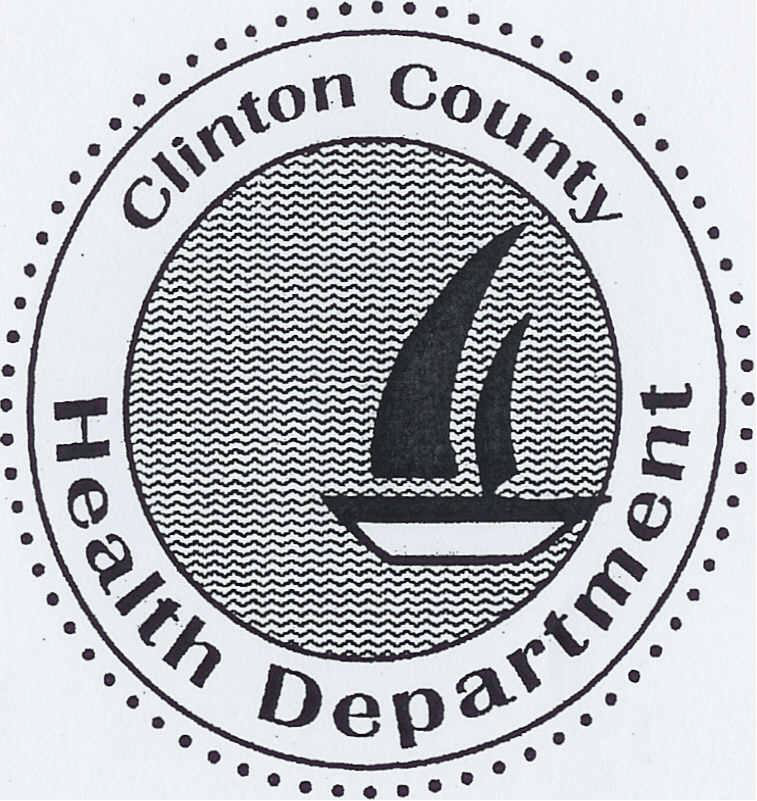 